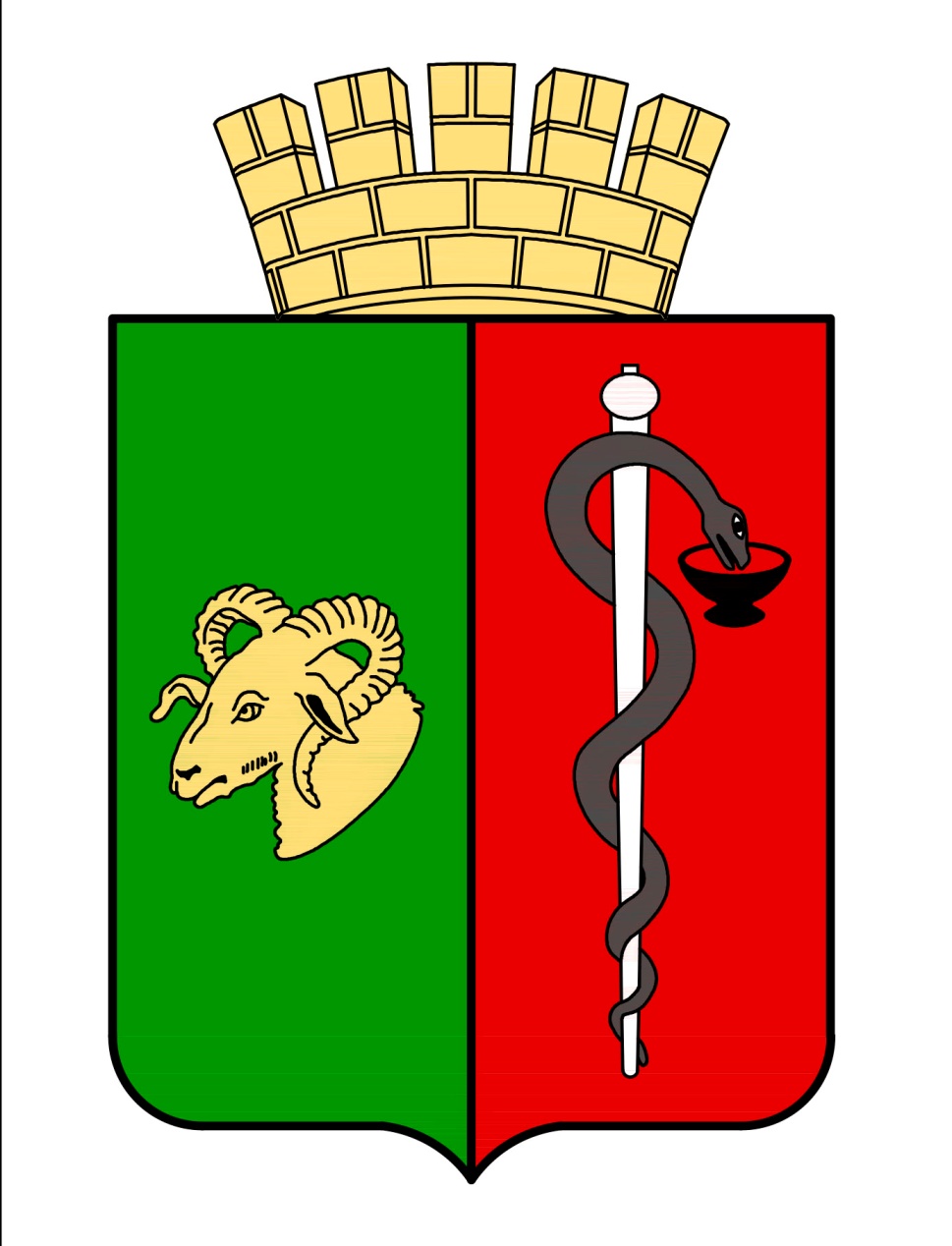 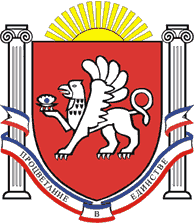 РЕСПУБЛИКА КРЫМЕВПАТОРИЙСКИЙ ГОРОДСКОЙ СОВЕТ
Р Е Ш Е Н И ЕII созывСессия №6728.04.2023                                   г. Евпатория                                            № 2-67/1О присвоении звания «Почетный гражданин города Евпатории» Аристову А.Е.В соответствии со ст. 35 Федерального закона от 06.10.2003 № 131-ФЗ «Об общих принципах организации местного самоуправления в Российской Федерации», ст. 27 Закона Республики Крым от 21.08.2014 №54-ЗРК  «Об основах местного самоуправления в Республике Крым», руководствуясь Уставом муниципального образования городской округ Евпатория Республики Крым, Положением о Почетном гражданине города Евпатории в новой редакции, утвержденным решением Евпаторийского городского совета Республики Крым от 10.12.2021 № 2-39/5, на основании представления Общественной комиссии по предварительному рассмотрению ходатайств о присвоении звания «Почетный гражданин города Евпатории» от 11.04.2023 №1, ходатайств ООО «Санаторий                              «Орен-Крым» и Евпаторийской городской общественной организации инвалидов войны, вооруженных сил, участников боевых действий, -городской совет РЕШИЛ:1. За высокие заслуги перед городом в области санаторно-курортного и туристического комплекса присвоить звание «Почетный гражданин города Евпатории» Аристову Анатолию Егоровичу – руководителю, рационализатору, ветерану санаторно-курортной отрасли.2.  Настоящее решение вступает в силу со дня принятия и подлежит обнародованию на официальном портале Правительства Республики Крым – http://rk.gov.ru в разделе: муниципальные образования, подраздел – Евпатория, а также на официальном сайте муниципального образования городской округ Евпатория Республики Крым – http:// my-evp.ru в разделе Документы, подраздел – Документы городского совета в информационно-телекоммуникационной сети общего пользования.3. Контроль за исполнением настоящего решения возложить на комитет Евпаторийского городского совета Республики Крым по вопросам местного самоуправления, нормотворческой деятельности и регламента.ПредседательЕвпаторийского городского совета                                           	             Э.М. Леонова